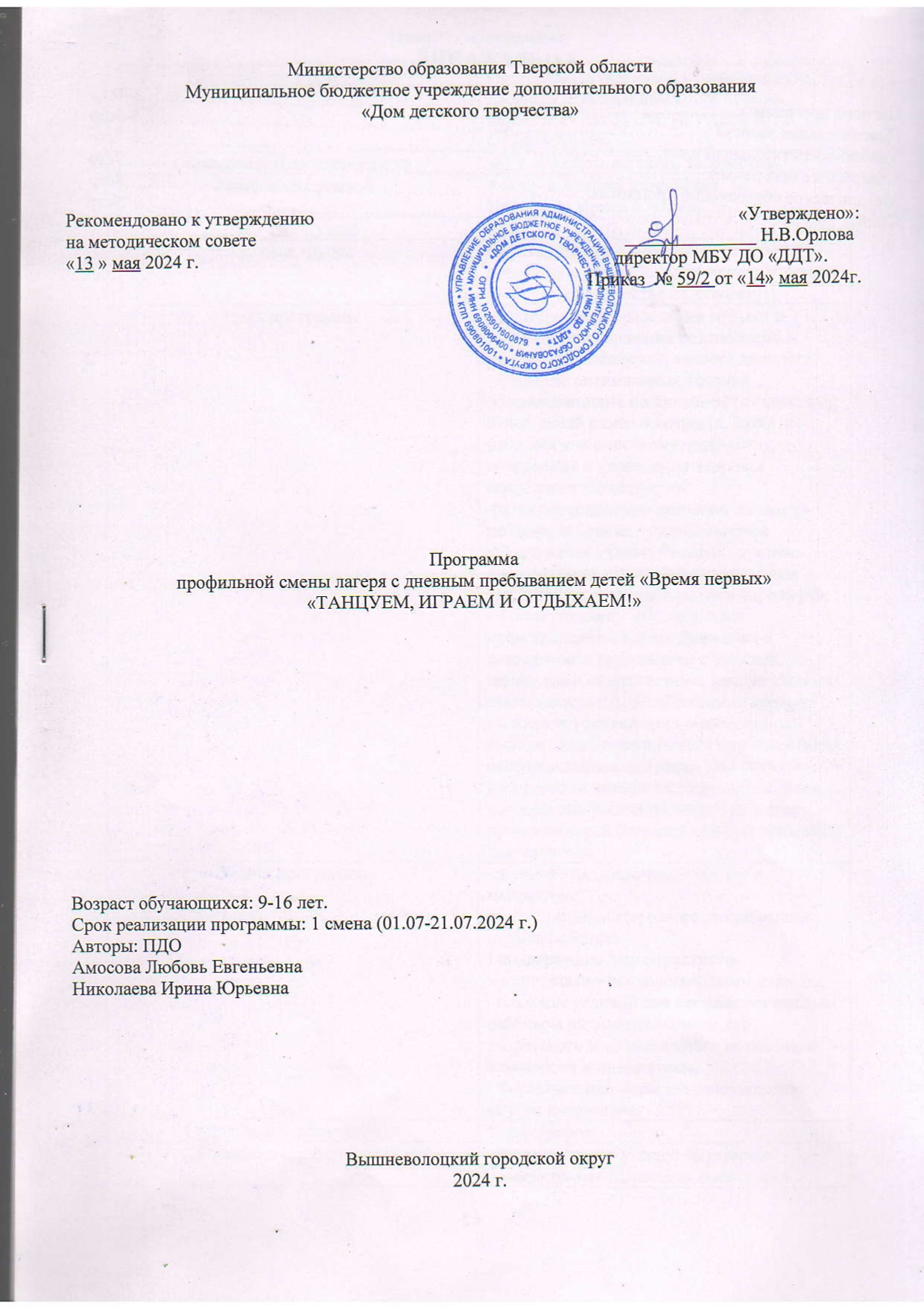 СОДЕРЖАНИЕПаспорт программы................................................................................................................................3-4стрПояснительная записка………………………………………………………...................….…….…..5-6стрУчебно-воспитательный план……………………………………………………….......….…..……..6-7стрСодержание программы…………………………………………………………...................……..........7стрМетодическое обеспечение программы………………………………………...................………....…8стрСписок литературы……………………………………………………………...................……….....….9стрПаспорт программы ПОЯСНИТЕЛЬНАЯ ЗАПИСКАНормативно-программное обеспечение:1. Федеральный закон № 273 от 29.12.2012 г. «Об образовании в Российской Федерации»;2. Федеральный закон № 261-ФЗ от 14.07.2022 г. «О российском движении детей и молодежи»;3. Постановление Главного государственного санитарного врача РФ от 28.09.2020 г. № 28 «Об утверждении Санитарных правил СП 2.4.3648-20 «Санитарно- эпидемиологические требования к организациям воспитания и обучения, отдыха и оздоровления детей и молодежи»;4. Приказ Министерства просвещения РФ от 3.09.2019 г. № 467 "Об утверждении Целевой модели развития региональных систем дополнительного образования детей";5. Приказ Министерства просвещения РФ от 27.07.2022 г. № 629 «Об утверждении Порядка организации и осуществления образовательной деятельности по дополнительным общеобразовательным программам»;6. Программа смен «Содружество Орлят России» для детских лагерей Российской Федерации 2022 г.7. Программа воспитательной работы общероссийского общественно- государственного движения детей и молодежи «Движение первых»2023 г.Новизна. Наиболее доступной и популярной формой детского отдыха в период летних каникул является лагерь с дневным пребыванием детей. Основной деятельностью лагеря в каникулярное время является организация досуга детей и подростков, осуществление воспитательно-профилактической работы с ними.Правильно организованный активный отдых снимает утомление и повышает работоспособность детей и подростков. Организация подвижных игр, занятия хореографией дают большой оздоровительный эффект, в процессе игры ребята проверяют себя на смекалку, выносливость, выражают свои чувства. Движение и музыка, одновременно влияя на ребёнка, формируют его эмоциональную сферу, координацию, музыкальность и артистичность, воздействуют на его двигательный аппарат, развивают слуховую, зрительную, моторную память. Разнообразие игровых программ позволяет педагогу развивать в ребёнке различные личностно - значимые качества, индивидуальные способности, практические умения, интересы и потребности. Воспитание и развитие личности – один из ключевых приоритетов в сфере образования и национальной политики. Способствовать реализации данного приоритета призвано Общероссийское общественно-государственное движение детей и молодежи «Движение первых». Движение является платформой, позволяющей ребенку попробовать себя в любой социальной роли, дает возможность быть услышанными и принимать активное участие в развитии страны, а также способствует духовно-нравственному воспитанию молодого поколения и подготовке детей к полноценной жизни в обществе. Программа способствует развитию у обучающихся актуальных ценностей движения детей и молодёжи «Движения первых»: патриотизм, дружба, добро и справедливость, историческая память, крепкая семья, единство народов России.Актуальность данной программы состоит в том, что она включает в себя разноплановую деятельность, объединяет различные направления оздоровления, отдыха и воспитания обучающихся в условиях профильной смены. Каждый день профильной смены насыщен не только занятиями по хореографии, но и различными массовыми мероприятиями, игровыми программами, которые делают смену интересной и увлекательной. Создаются условия, для выявления, поддержки и развития одаренных детей, их самореализации, в соответствии со способностями.Адресат программыОбучающиеся 9-16 лет.Форма обучения: очная.Сроки реализации программыПродолжительность процесса – лагерная смена (15 рабочих дней) с 1 по 21 июля 2024г.При постановке целей и задач в программе учитывалась программа смен «Содружество Орлят России» для детских лагерей РФ и программа воспитательной работы общероссийского общественно-государственного движения детей и молодежи «Движение первых».Цель программы: -формирование средствами музыки и ритмических движений разнообразных умений, способностей, качеств личности;- создание оптимальных условий, обеспечивающих полноценный совместный отдых детей разного возраста, развитие интереса к совместному творчеству, сохранения и укрепления здоровья средствами хореографии;- развитие социально активной личности ребёнка на основе программы смен «Содружество Орлят России», духовно-нравственных ценностей и культурных традиций многонационального народа РФ;- формирование у обучающихся представления о жизни Движения в деятельности (знакомство с миссией, ценностями, активностями, направлениями деятельности РДДМ «Движение первых»);- создание условий для осмысленного выбора подростками одного или нескольких направлений деятельности Движения, в которых они хотели бы развиваться и/или которые они рассматривают в качестве проекции своей будущей профессиональной деятельности.Задачи:-обучение навыкам танцевального мастерства;- организация интересного, полноценного отдыха ребёнка;- поддержание благоприятного эмоционально-психологического климата;- создание условий для проявления каждым ребёнком индивидуальности, его творческого и нравственного потенциала, активности и инициативы;- формирование норм взаимоотношений внутри коллектива. Содержание программы реализуется через хореографическое направление.ХореографияУЧЕБНО-ВОСПИТАТЕЛЬНЫЙ ПЛАНСОДЕРЖАНИЕ ПРОГРАММЫХореографияРитмика, стретчинг, игры, тренинги, постановочная и репетиционная работа. Развлекательные мероприятия- праздник открытия смены;- тематические дни;- игровые программы;- участие в мастер-классах;- концертные программы;- итоговая праздничная программа на закрытие лагеря.Знакомство с направлением «Орлята России», РДДМ «Движение первых»-организация мероприятий для овладения детьми знаниями по направлениям развития социальной активности обучающихся начальных классов «Орлята России»;- понимание обучающимися смены содержания миссии и ценностей РДДМ «Движение первых»;- знакомство с направлениями и проектами РДДМ «Движение первых»;- понимание участниками смены значимости консолидации ресурсов для решения социально-значимой проблематики в рамках деятельности РДДМ «Движение первых»;- готовность участников смены популяризировать деятельность РДДМ «Движение первых», формировать положительный образ организации среди сверстников.Режим работы лагеря:8.30 - встреча детей8.45-9.00 - танцевальная зарядка9.15-9.45 - завтрак10.00-13.00 - мероприятия (танцевальные, досуговые, развлекательные, творческие,интеллектуальные, музыкальные)13.25-13.55 – обед14.00-14.20- подведение итогов дня14.30- уход детей14.30- 17.00-дежурный воспитательМЕТОДИЧЕСКОЕ ОБЕСПЕЧЕНИЕДанная программа реализуется через использование групповых и индивидуальных форм работы:- Мастер- классы;- Игровые программы;- Беседы;- Просмотр кинофильмов;- Коллективно - творческие дела;- Прогулки;- Анкетирование родителей (законных представителей) и детей.Методические приёмы:- Метод игры (игры отбираются воспитателями в соответствии с поставленнойцелью);- Методы состязательности (распространяется на все сферы творческой деятельности);- Метод коллективной творческой деятельности (КТД);- Метод наглядный, словестный, практический.ОЖИДАЕМЫЕ РЕЗУЛЬТАТЫ- Формирование у детей интереса к современному творчеству средствами хореографии, что приводит к развитию физических, волевых качеств и ценностей здорового образа жизни;- Формирование интереса у детей к дальнейшему участию в программе социальной активности обучающихся начальных классов «Орлята России»;- Понимание участниками смены миссии РДДМ «Движение Первых», осознание ценностей Движения как личностно значимых;- Понимание участниками смены потенциала Движения для личностного развития, развития социально значимых отношений и приобретения опыта социально значимых дел;- Демонстрация в деятельности участниками смены успешной работы в команде, понимание важности совместного труда и приложения усилий для общего дела, ответственности за результат.Способы оценки результативности:Для отслеживания результативности программы используются следующие методы:1. Анкетирование родителей (законных представителей) и обучающихся в конце смены;2. Наблюдение за поведением детей во время игр, позволяющее выявить лидерские качества, уровень коммуникативности;3. Подготовка и организация отчетного концерта.МАТЕРИАЛЬНО-ТЕХНИЧЕСКОЕ ОБЕСПЕЧЕНИЕИгровая площадка.Актовый (концертный) зал, танцевальный зал, кабинеты. Художественные средства, настольные игры, детская литература. Аудиотека, фонограммы. Канцелярские принадлежности. Компьютер с выходом в Интернет, принтер, мультимедийный проектор.СПИСОК ЛИТЕРАТУРЫ1. Шуркова Н.Е., Питюков В.Ю. и др. Новые технологии воспитательного процесса. М., 1994.2. Амонашвили Ш. Педагогика сотрудничества. М., 1990.3.Караковский В.А. Стать человеком. Общечеловеческие ценности — основа целостного учебно-воспитательного процесса. М., 1993. 4. Концепция воспитания школьников в современных условиях «Современная школа: проблемы гуманизации отношений учителей, учащихся, родителей». Издательство ИТПи МИО, 1993.5. Шмаков С.А. Игры-шутки, игры-минутки. М., 1993. 6. Шмаков С.А., Безродова Н. От игры к самовоспитанию. Сборник игр. М.;Электронные образовательные интернет ресурсыhttps://будьвдвижении.рф/https://orlyatarussia.ru/Наименование программыПрограмма профильной смены лагеря с дневным пребыванием детей «Время первых» «ТАНЦУЕМ, ИГРАЕМ И ОТДЫХАЕМ!»Образовательная организацияМБУ ДО «Дом детского творчества»Авторы программыАмосова Любовь ЕвгеньевнаНиколаева Ирина Юрьевна Срок реализации01.07.2024-21.07.2024 г.Целевая группаОбучающиеся по хореографическому  искусству художественной направленности 9-16 лет (в количестве 28 человек)Цель программы-формирование средствами музыки и ритмических движений разнообразных умений, способностей, качеств личности;- создание оптимальных условий, обеспечивающих полноценный совместный отдых детей разного возраста, развитие интереса к совместному творчеству, сохранения и укрепления здоровья средствами хореографии;-развитие социально активной личности ребёнка на основе программы смен «Содружество Орлят России», духовно-нравственных ценностей и культурных традиций многонационального народа РФ;- формирование у обучающихся представления о жизни Движения в деятельности (знакомство с миссией, ценностями, активностями, направлениями деятельности РДДМ «Движение первых»);- создание условий для осмысленного выбора подростками одного или нескольких направлений деятельности Движения, в которых они хотели бы развиваться и/или которые они рассматривают в качестве проекции своей будущей профессиональной деятельности.Задачи программы-обучение навыкам танцевального мастерства;- организация интересного, полноценного отдыха ребёнка;- поддержание благоприятного эмоционально-психологического климата;- создание условий для проявления каждым ребёнком индивидуальности, его творческого и нравственного потенциала, активности и инициативы;- формирование норм взаимоотношений внутри коллектива.Направления деятельностиХореографияОжидаемые результаты- Формирование у детей интереса к современному творчеству средствами хореографии, что приводит к развитию физических, волевых качеств и ценностей здорового образа жизни;- Формирование интереса у детей к дальнейшему участию в программе социальной активности обучающихся начальных классов «Орлята России»;- Понимание участниками смены миссии РДДМ «Движение Первых», осознание ценностей Движения как личностно значимых;- Понимание участниками смены потенциала Движения для личностного развития, развития социально значимых отношений и приобретения опыта социально значимых дел;- Демонстрация в деятельности участниками смены успешной работы в команде, понимание важности совместного труда и приложения усилий для общего дела, ответственности за результат.№ДатаНазвание мероприятий1 день 1 июля10.00-12.00 12.15-13.00Открытие лагеря. Знакомство с режимом дня. Выбор актива, оформление отрядных уголков: название отряда, речёвка, девиз, эмблема. Знакомство с программой «Орлята России» (просмотр фильма «Орлята России») и молодежным движением «Движение первых»Поход в пожарно-спасательную часть №9 ВГО2 день2 июля10.15-11.3512.00-13.00Мастер- классыТанцевальные занятия3 день3 июля10.00-10.3010.55-11.35 12.00-13.00Мероприятие краеведческой направленности «Наша землячка- Татьяна Устинова»Мастер- классыТанцевальные занятия4 день4 июля10.15-11.3512.00-13.00Мастер-классы, игры на свежем воздухеТанцевальные занятия 5 день5 июля10.15-11.3512.00-13.00Мастер-классыТанцевальные занятия 6 день8 июля10.15-11.3512.00-13.00Мастер-класс, посвящённый Дню семьи, любви и верностиТанцевальные занятия7 день9 июля10.15-11.3512.00-13.00Просмотр кинофильмаТанцевальные занятия8 день10 июля10.15-11.3512.00-13.00Мастер-классы, игры на свежем воздухеТанцевальные занятия9 день11 июля10.15-11.3512.00-13.00Мастер-классы Танцевальные занятия10 день12 июля10.15-11.3512.00-13.00Мастер-классы, игры на свежем воздухеТанцевальные занятия11 день15 июля10.15-11.3512.00-13.00Мастер-классы Танцевальные занятия12 день16 июля10.15-11.3512.00-13.00Мастер-классы , игры на свежем воздухеТанцевальные занятия13 день17 июля10.15-11.3512.00-13.00Мастер-классы Танцевальные занятия14 день18 июля10.15-11.3512.00-13.00Мастер-классы, анкетирование родителей (законных представителей) Танцевальные занятия15 день19 июля11.00-13.00Развлекательная программа на закрытие смены (награждение)